Disney Streaming Subscribers Rise 14.6 Million to 235 MillionThe Walt Disney Co. added 14.6 million streaming subscriptions in the fourth quarter, giving it a global total of over 235 million, staying ahead of Netflix, which last month reported having 223 million subscribers worldwide. The company added 12.1 million Disney Plus subscribers.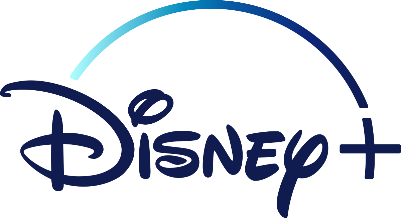 Engadget 11/9/22https://www.engadget.com/disney-streaming-services-earnings-055415800.html